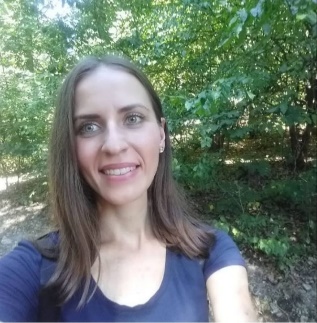 CURRICULUM VITAEIme i prezime: Milica IlićAdresa: Klare Cetikin 1g/3, Zemun, BeogradTelefoni:Fiksni:011/719-56-27Mobilni: +381656736754Datum rođenja: 28.09. 1994.Pol: ŽenskiDržavljanstvo: SrpskoObrazovni nivo:Fakultet:Naziv obrazovne ustanove: Fakultet veterinarske medicine u BeograduSmer: klinička patologija i terapija socijalnih životinjaGrad/Država: Beograd, SrbijaGodina početka/ završetka : oktobar 2013. – decembar 2020.Kvalifikacija/ zvanje: Doktor veterinarske medicineProsek na osnovnim studijama: 8, 26Završen pripravnički staž u trajanju od godinu dana na Fakultetu veterinerske medicine u Beogradu,na katedri za hirurgiju, ortopediju i oftamologiju.Srednja škola:Naziv obrazovne ustanove: Medicinska škola - ZvezdaraGrad/ Država: Beograd, SrbijaGodina početka/ završetka: 2009-2013Prosečna ocena: 4,70Smer i zvanje: farmaceutski tehničarStručni ispit za srednju školu položen.Kursevi znanja/veštine:Engleski jezik: poznavanje i usmena komunikacija na srednjem nivouOsobine:Sposobna za timski i individualni rad;Spremna za dalja usavrsavanja i ucenje;Komunikativna,radoznala, tačna,ambiciozna.Ljubav prema životinjama, aktivno bavljenje fitnesom, planinarenje.Želje:Želja za usavršavanjem u oblasti hirurgije malih životinja i interne medicine.Položen državni ispit za licencu za rad sa fakultetom : 14.4.2022.Stečeno uverenje, u procesu čekanja dospevanja licence.